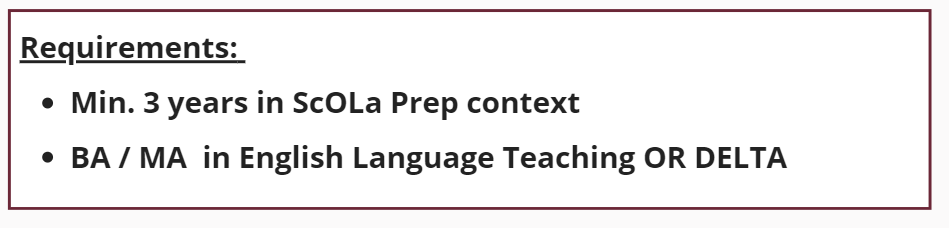 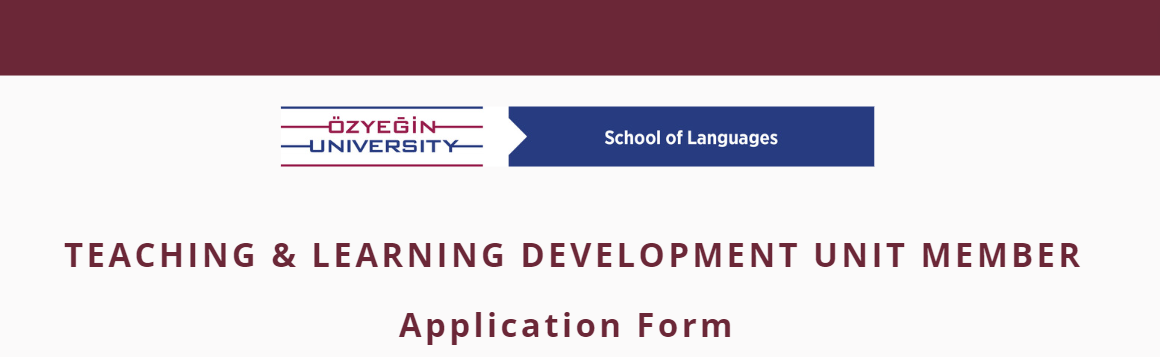 Name & Last Name: Please briefly ...1.summarise your “relevant education / training” with reference to the role 2.summarise your “relevant experience” with reference to the role 3.provide a basic description of your aspirations and possible contributions to ScOLa TLDU & your motivation for the role 4.state what kind of challenges and rewards you expect from this role